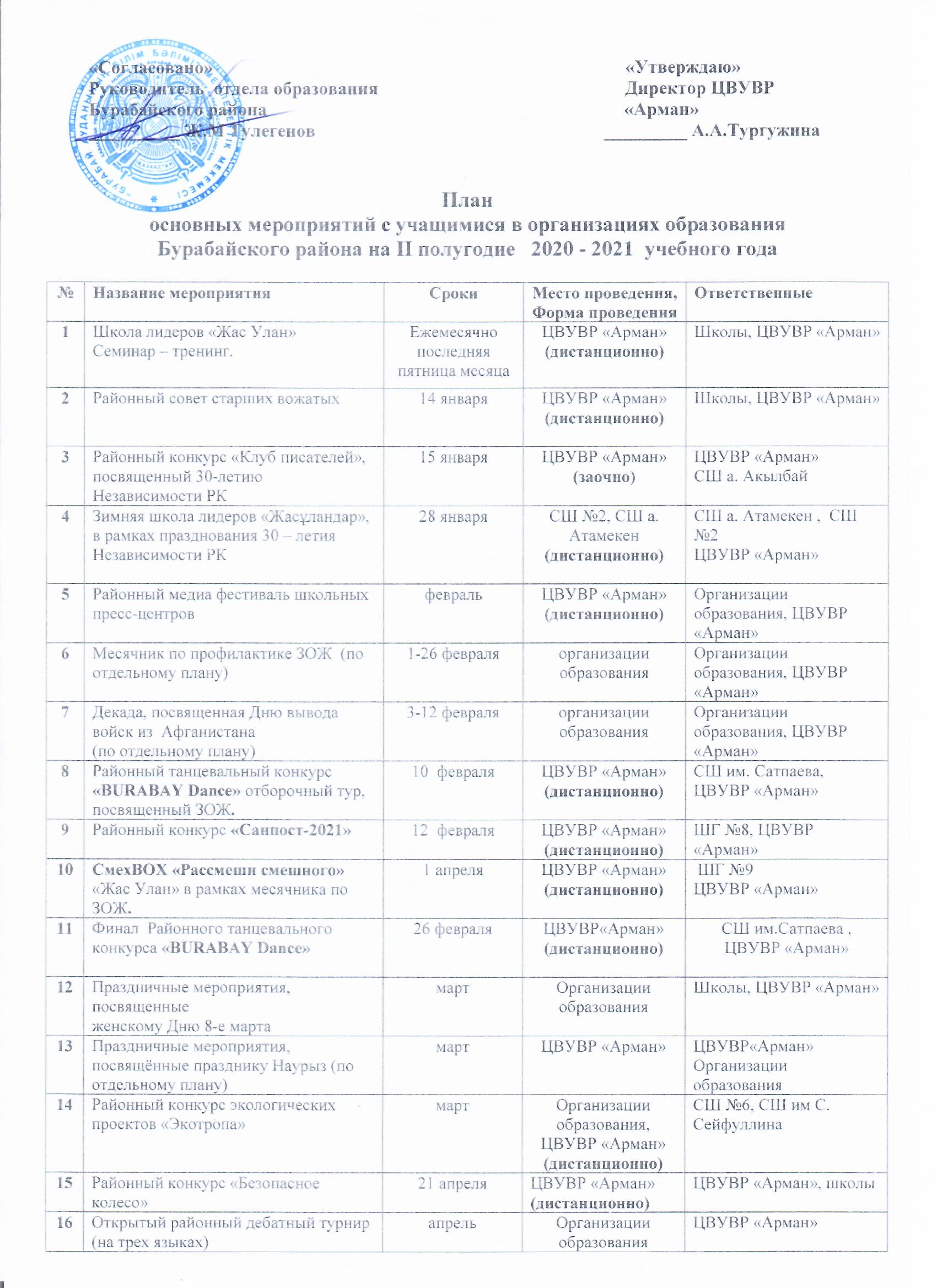 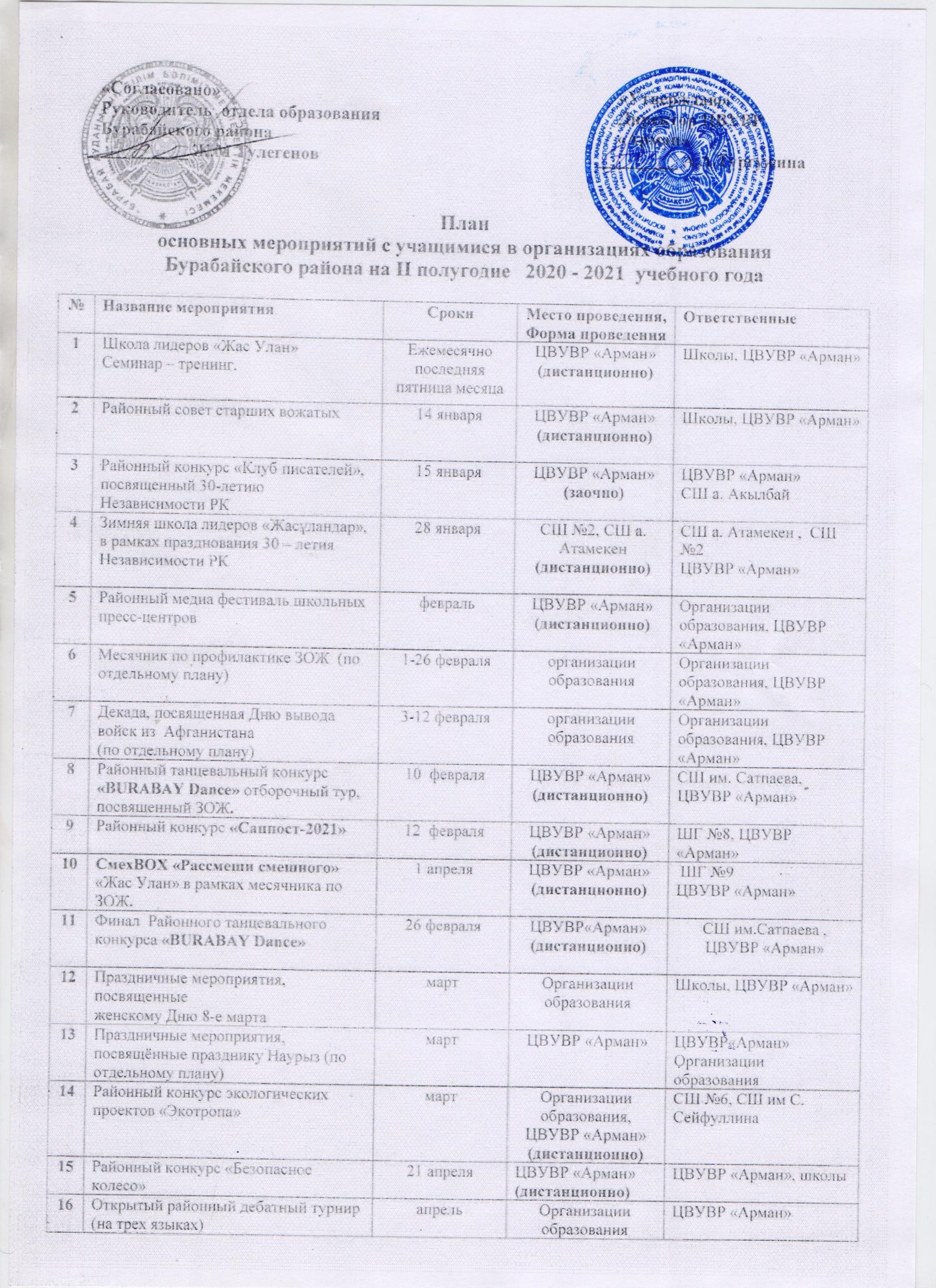 Планосновных мероприятий с учащимися в организациях образования Бурабайского района на II полугодие   2020 - 2021  учебного годаИсп Ербатыров.А4-32-49№  Название мероприятияСрокиМесто проведения,Форма проведенияОтветственные1Школа лидеров «Жас Улан»  Семинар – тренинг.Ежемесячно    последняя пятница месяцаЦВУВР «Арман»(дистанционно)Школы, ЦВУВР «Арман»2Районный совет старших вожатых14 январяЦВУВР «Арман»(дистанционно)Школы, ЦВУВР «Арман»3Районный конкурс «Клуб писателей», посвященный 30-летию Независимости РК15 январяЦВУВР «Арман»(заочно)ЦВУВР «Арман»СШ а. Акылбай4Зимняя школа лидеров «Жасұландар», в рамках празднования 30 – летия Независимости РК 28 январяСШ №2, СШ а. Атамекен(дистанционно)СШ а. Атамекен ,  СШ №2ЦВУВР «Арман»5Районный медиа фестиваль школьных пресс-центровфевральЦВУВР «Арман»(дистанционно)Организации образования, ЦВУВР «Арман»6Месячник по профилактике ЗОЖ  (по отдельному плану)1-26 февраляорганизации образованияОрганизации образования, ЦВУВР «Арман»7Декада, посвященная Дню вывода войск из  Афганистана(по отдельному плану)3-12 февраляорганизации образованияОрганизации образования, ЦВУВР «Арман»8Районный танцевальный конкурс «BURABAY Dance» отборочный тур, посвященный ЗОЖ.10  февраляЦВУВР «Арман»(дистанционно)СШ им. Сатпаева, ЦВУВР «Арман»9Районный конкурс «Санпост-2021»12  февраляЦВУВР «Арман»(дистанционно)ШГ №8, ЦВУВР «Арман» 10СмехBOX «Рассмеши смешного» «Жас Улан» в рамках месячника по ЗОЖ.1 апреляЦВУВР «Арман»(дистанционно) ШГ №9 ЦВУВР «Арман»11Финал  Районного танцевального конкурса «BURABAY Dance»26 февраляЦВУВР«Арман»(дистанционно)СШ им.Сатпаева ,ЦВУВР «Арман»12Праздничные мероприятия, посвященные женскому Дню 8-е мартамартОрганизации образованияШколы, ЦВУВР «Арман»13Праздничные мероприятия, посвящённые празднику Наурыз (по отдельному плану)мартЦВУВР «Арман»ЦВУВР«Арман»  Организации образования14Районный конкурс экологических проектов «Экотропа» мартОрганизации образования, ЦВУВР «Арман»(дистанционно)СШ №6, СШ им С. Сейфуллина15Районный конкурс «Безопасное колесо» 21 апреляЦВУВР «Арман»(дистанционно)ЦВУВР «Арман», школы16Открытый районный дебатный турнир (на трех языках)апрельОрганизации образованияЦВУВР «Арман»(дистанционно)ЦВУВР «Арман»17Районный фотоконкурс: Экопроект «Зеленый шит школы»Апрель - майЦВУВР «Арман»(дистанционно)Дмитриеская ОШ18Месячник «Патриот»Апрель- майОрганизации образования,ЦВУВР «Арман»(дистанционно)Школы, ЦВУВР «Арман»19Районный  конкурс «Абаевские,  Махамбетовские   чтения»апрель ЦВУВР «Арман»(дистанционно)Отдел образования, ЦВУВР «Арман»20Декада по профилактике пожарной безопасности (по отдельному плану)1-9 апреляОЧС Бурабйского района, Организации образования,ЦВУВР «Арман»(дистанционно) ЦВУВР «Арман»21Праздничные мероприятия,  посвященные Дню Единства Народа Казахстана. (отдельный план) 30 апрельЦВУВР «Арман»(дистанционно) Заместитель директора  по ВР22Экологическая акция «Марш-парков»Апрель-майОрганизации образования,ЦВУВР «Арман»,ГНПП «Бурабай», КЭЛХСШ им С.Сейфул-лина, СШ а. Акылбай, Урум-кайская СШ, Окжетпесская СШ23Торжественный   прием  в ряды «Жас-Улан»1 мая,  6 июляорганизации образования ЦВУВР «Арман»(дистанционно)ЦВУВР «Арман»24Проведение   месячника  «Патриот»,  посвященный  ВОВ.(по отдельному плану)Апрель - майорганизации образования ЦВУВР «Арман»(дистанционно)Школы. ЦВУВР «Арман»25Мероприятия,  посвященные  завершению  учебного  годамайОрганизации  образованияруководители26Слёт лидеров РЕДЮО «Жас Улан.    майПо согласованиюорганизации образования, ЦВУВР «Арман»27 Международный  День защиты детей  (по отдельному плану)1 июняорганизации образованияШколы. ЦВУВР «Арман»28Выполнение   программы «Лето-2021»Июнь - августОтдел  образованияорганизации  образованияОрганизации образования, ЦВУВР «Арман»29Районные конкурсы «Нур-Султан-арман қала» (по отдельному плану)июльорганизации образованияОрганизации образования, ЦВУВР «Арман»30Участие в республиканских, областных конкурсах,  спортивных  соревнованиях.В течении годаорганизации образованияорганизации образования